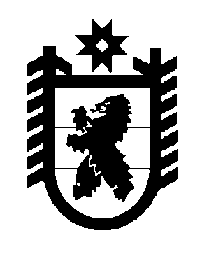 Российская Федерация Республика Карелия    ПРАВИТЕЛЬСТВО РЕСПУБЛИКИ КАРЕЛИЯПОСТАНОВЛЕНИЕот  13 июня 2018 года № 212-Пг. Петрозаводск О внесении изменения в постановление ПравительстваРеспублики Карелия от 30 октября 2012 года № 332-ППравительство Республики Карелия п о с т а н о в л я е т:Внести в пункт 8 Положения о противоэпизоотической комиссии при Правительстве Республики Карелия, утвержденного постановлением Правительства Республики Карелия от 30 октября 2012 года № 332-П (Собрание законодательства Республики Карелия, 2012, № 10, ст. 1838; 2014, № 6, ст. 1050; № 11, ст. 2030), изменение, заменив слова «Управление ветеринарии Республики Карелия» словами «Министерство сельского и рыбного хозяйства Республики Карелия».           Глава Республики Карелия 					                  А.О. Парфенчиков